PORTER'S FIVE FORCES ANALYSIS TEMPLATE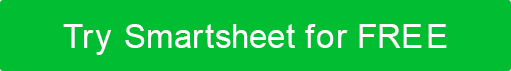 PORTER'S FIVE FORCES ANALYSIS EXAMPLETHREAT OF NEW ENTRYPOWER OF BUYERSTHREAT OF SUBSTITUTESPOWER OF SUPPLIERSCOMPETITIVE RIVALRYCOMPETITIVE RIVALRYTHREAT OF NEW ENTRYPOWER OF BUYERSTHREAT OF SUBSTITUTESPOWER OF SUPPLIERSConsider how much money, time, and effort it would take for a company to displace you.If you have many customers, you have the power. Otherwise, buyers can negotiate more advantageous deals elsewhere or find sources other than yours. Consider how you would treat that situation.A competitor could create a product or model that replaces yours. On the other hand, a new product or service could also complement yours, which would create a symbiotic sales situation. Complements are sometimes 
considered the 
sixth force 
in the model.The more potential suppliers you have, the better for you. Consider how having fewer suppliers might impact your operation.COMPETITIVE RIVALRYCOMPETITIVE RIVALRYDetermine who your competitors are, who the closest competitors are, and their products, 
prices, and quality. Fewer rivals mean more opportunity for your unique qualities to shine; 
many rivals mean more competitors to steal your customers and potentially better deals 
to lead customers elsewhere.DISCLAIMERAny articles, templates, or information provided by Smartsheet on the website are for reference only. While we strive to keep the information up to date and correct, we make no representations or warranties of any kind, express or implied, about the completeness, accuracy, reliability, suitability, or availability with respect to the website or the information, articles, templates, or related graphics contained on the website. Any reliance you place on such information is therefore strictly at your own risk.